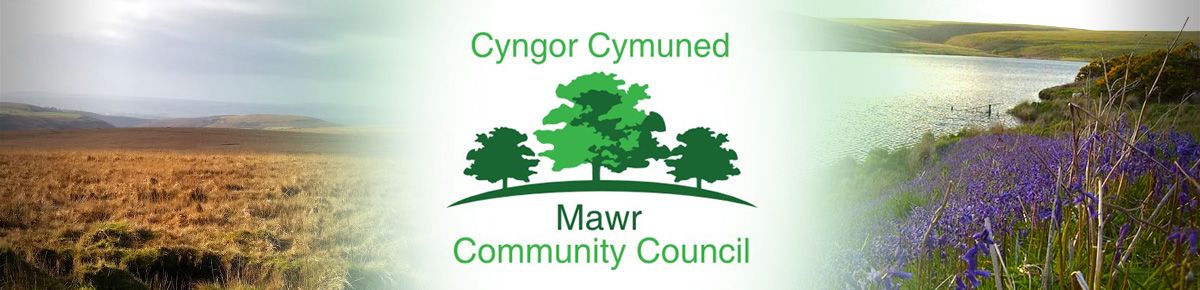 Clerk / Responsible Financial Officer: Ms. M. L. Gabriel – Daviesc/o Penmount,150 Alexandra Road, Gorseinon, Swansea SA4 4PE                              Telephone: 07305007575  E-mail: officer@mawrcommunitycouncil.cymru     www.mawrcommunitycouncil.org.ukMinutes of Mawr Community Council Meeting held on Monday, 12 December 2022 at 7:00 p.m. via ZoomPresent: Cllr. Linda Frame (Chair - LF), Cllr. Ian Price (Vice-Chair - IP), Cllr. Darren James (DJ), Cllr Rhysian Phillips (RP), Cllr Caroline Williams (CW), Cllr Gaynor Price (GP), Pontarddulais Cllr Kevin Griffiths (KG), Clydach Cllr Brigitte Rowlands (BR), Cllr Matthew Bailey (MB) (arrived late), Llangyfelach Cllr Mark Tribe (MT), Tessa Gabriel-Davies (Clerk - TGD), Apologies for absence – Cllr Philip Downing (PD), Cllr Laura Jane Thomas (LJT)Declarations of Interest – Cllr Frame declared an interest in Agenda Items 8 Public Forum – no members of the public attended. A query from Mrs. L. Paulett was received by phone which the council will respond to. County Councillors – Reports from county councillorsCllr Griffiths – asked Swansea council that the bridge by Pentrebach on the way to Garnswllt be checked and also ensure that dog bins are changed in Garnswllt. Cllr Rowlands – no report.Cllr Tribe – handrails applied for Bwlch y Gwyn Farm, B4489 remedial resurfacing by DPD site, Grand Union awaiting consent for planned railway line and station at Felindre, prepared to fund the noticeboard in Felindre Hall Cllr Bailey – no reportThe minutes from the meeting held on 14 November 2022 amended to move public noticeboard from Shepherds Inn to Felindre Hall Car Park.  The minutes were accepted. Proposed: Cllr IP and Seconded by Cllr DJ. Matters arising from the minutesDefibrillators – in progress. Awaiting response from Western Power. Grounds Maintenance contract to be finalized. The Chair getting advice from One Voice Wales. Grant Officer Interviews to be held on13 December via Zoom. Interview panel: Cllrs LF, IP, GP and RPBiodiversity Project: All applicants to be interviewed on 20 December from 5:30 p.m. Interview panel: Cllrs LF, IP, GP. Co-option to be discussed during Staff Matters. Confidential. Participatory Budget – no applicationsAsset Register and Future of all Halls and Assets – RESOLVED: Mawr CC assets and properties to be protected from being absorbed by Swansea County Council should Mawr Community Council cease to exist. The Chair will contact OVW and NALC to get legal advice. Purchase of Items: Selection Boxes for Christmas at three halls have been purchased. GT to be contacted about the printer. RESOLVED: Purchase of goal posts and additional noticeboards to be deferred. Public noticeboard to be moved from Shepherds Inn to Felindre Car Park. Swansea Council Highways Department to be contacted for permission. Proposer: Cllr CW Seconded by Cllr IP.  Halls update:         Garnswllt Hall –Cllr L Frame/Cllr I Price/Cllr G PriceGWHA Fire Alarm system to be installed from 11-13 January 2023;  Work on internal doors, glass panel and windows in the kitchen to be completed next week;WBA Carpets to complete work in the backroom and back stairway.Felindre Welfare Hall – Cllr C Williams/s. Morgan/ClerkChristmas Tree lights lit on 2 December by Cllr CW;Christmas Fayre on 9 December was well attended; Children attending the Christmas Fayre consulted on the Children’s Playground plans as feasibility study did not include children’s input;Warm Spaces grant applied for and awaiting outcome;Application for MyG grant for solar panels deferred to the next funding round;Five-year cycle of Electrical testing, PAT testing scheduled on 5 January 2023 for 2-3 days; Zoom working on the Smart Screen for hybrid meetings.CCP Welfare Hall – Cllr L FrameWarm Spaces grant applied for and waiting outcome;Events at the hall include Shopping evening and Santa Party; Cllr LF thanked Cllr BR for Santa parade and Cllr Bailey for being the Elf for the Santa Party;Clerk’s General Report: GrantsGWHA and MCC submitted a partnership application to Mynydd y Gwair Mawr CC resubmitted Fencing of Community Garden and Football field application to MyG Contractor contacted to install Smart Screen in Garnswllt Hall. Clerk awaiting a date.Welsh Water Grant of another £250 approved so a total of £500.00 awarded to Mawr CCWebsite, Social Media and CommunicationsClerk to meet with Cllrs LJT and RP on website and social media Clerk to contact Mentor Technology about computer issuesBT broadband for Garnswllt still in progress.  Zoom installed on Smart Screen in Felindre. Zoom to be installed on Smart Screen at CCP.Chair’s Report:Chair to liaise with Keep Wales Tidy on the community orchard.Coeden Bach will plant 75 trees in January 2023 to fill gaps in the hedges around the community garden.Community Councillors’ ReportsCllr IP – thanked Cllr BR for providing the Santa for Garnswllt. Good turnout for the Santa Parade;Cllr GP – nothing to report;CW – (i) received queries about having classes such as local history, Pilates, IT and Welsh for Beginners to be offered at Felindre Hall. (ii) Cllr CW suggested that a smaller event like the Pop Up at The Bont can be organized for Felindre. County Cllr KG will give the contact details of the person running it. (iii) Asked Cllr MT about the gate on the mountain which currently cannot be used. (iv) Felindre Hall Committee asked Cllr CW to read out a letter of support for the clerk who has resigned and currently working her notice period; Cllr DJ – nothing to report; Cllr RP – nothing to report.To consider planning applications (already circulated) – Cllr GP mentioned that the property next door to Garnswllt Hall is applying for a big extension and whether it would have an impact on the hall.    Correspondence: already circulated. Financial Report - Precept letter form Swansea Council circulated to all the councilors;The council approved a precept of £70,000.00 at the Budget meeting held on 6 December 2022;The council will pay a one-month bonus salary to the three hall supervisors, the current clerk and the former Grants Coordinator with the December 2022 salary in compliance with the resolution passed by the council in May 2022;  Financial expenditure approved. Proposed by Cllr DJ and seconded by Cllr IP;Reports from Council CommitteesHealth & Safety Committee – (i) prioritize mapping of council’s responsibilities to all three halls and the grounds. (ii) Asset Register and Risk Assessment to be reviewed at the next H&S Committee meeting on 9 January 2023 prior to full council meeting; Finance Committee – (i) To act on the internal auditor’s recommendation to update the Council’s Financial Regulations to the 2019 version. There are 67 amendments to be reviewed.  The Finance committee will circulate the recommendations to the full council for approval. A meeting will be scheduled after Christmas. Staff Matters - This section is confidential and is, therefore, closed to the public as agreed in full council meeting.Date and time of next meeting: Monday, 9 January 2023 at 7:00 p.m.   Meeting finished at 19:58 p.m.  M. L. Gabriel – Davies, Clerk and Responsible Financial Officer